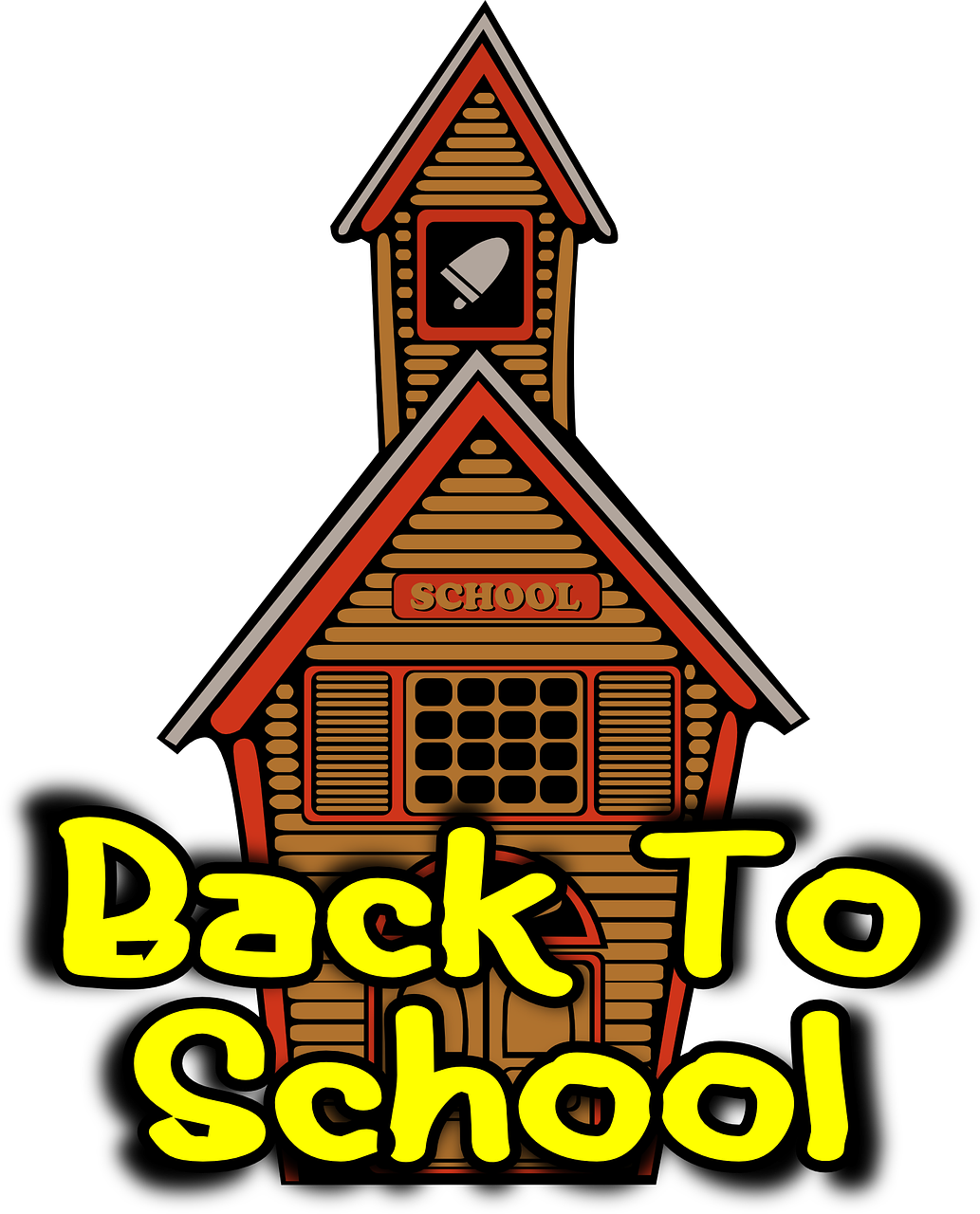 Kindergarten Supply List 1 large zippered backpack without wheels 1 large zippered pencil pouch1 box of 24 Crayola crayons 4 large-sized glue sticks 1 box of zippered bags (sandwich or gallon size) 3 rolls of paper towels 1 package of baby wipes 3 boxes of tissues For art/music classes: An art smock (an old adult-sized t-shirt works great!)- labeled with name 1 composition book (music)- label with name 1 sketch pad (9x12” or 8 x11) label with name Hard shelled- crayon box 1 box of 24 ct crayons 1 box of washable markers Black sharpie pens -3